How to graph number setsIn number sets (x,y), the first number is plotted along the x axis and the second number is plotted along the y axis.If the x number is negative, it will graphed on left side of the graph, and if it is positive, it will be on the right side.If the y number is negative, it will graphed on the lower half of the graph, and it is positive, it will be on the top half.A (-3, 3)B (1, -3)C ( 2, 4)D (-2, -2)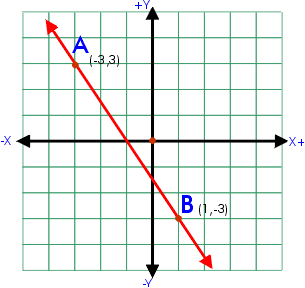 